Publicado en Madrid el 20/07/2023 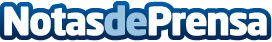 AMKT crea una nueva era de reconocimiento digital al entregar NFT's en los Premios Nacionales de MarketingLa Asociación de Marketing de España (AMKT) da un paso innovador con motivo de la XV edición de los Premios Nacionales de Marketing con la emisión de NFT's (Tokens No Fungibles) como certificado digital de las personas galardonadas y los miembros del juradoDatos de contacto:Fabiana Ruizhttps://skiller.education/635133172Nota de prensa publicada en: https://www.notasdeprensa.es/amkt-crea-una-nueva-era-de-reconocimiento Categorias: Comunicación Marketing Criptomonedas-Blockchain Premios Innovación Tecnológica http://www.notasdeprensa.es